Запрос на групповое обслуживание №___________от_________________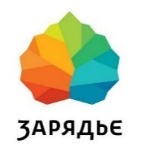 ДАТА ЗАЕЗДА:___________________Город _________________Покупатель___________________________________МЕРОПРИЯТИЕМЕРОПРИЯТИЕМЕРОПРИЯТИЕМЕРОПРИЯТИЕМЕРОПРИЯТИЕКоличествоКоличествоКоличествоКоличество№п/пЭкскурсии****Наименование ПродолжительностьминутМаксимальная вместимость, человекВремя начала сеанса*ВСЕГО участниковВзрослыхДетей по возрастамЛьготные *1Экскурсии****Обзорная "Зарядье"12+45252Экскурсии****Историческая "Зарядье"12+75253Экскурсии****Купеческий Китай-город60254Экскурсии****Александровский сад – Красная площадь 12+90255МузейБилеты в Подземный музей "Зарядье" (название экспозиции уточняйте в Отделе бронирования)20406МедиацентрВыставочный зал Медиацентра. Выставка «КОС20МОС21»30507МедиацентрМедиакомплекс "Полет" 6+**20208МедиацентрМедиахолл "Машина времени "Зарядье" 12+***20249МедиацентрМедиахолл «Россия. Виртуальное путешествие» 7+162410Медиахолл «Гагарин. Лейтенант неба»102411"Заповедное посольство"Флорариум 10+25712"Заповедное посольство"ТЦ "Ледяная пещера" 0+202013"Заповедное посольство"Тематические программы 6+****45 - 901514САДПрограммы Старого Английского двора****45-9010Контакты покупателя: ФИО, телефон, e-mail, сайтКонтакты покупателя: ФИО, телефон, e-mail, сайтКонтакты покупателя: ФИО, телефон, e-mail, сайтКонтакты покупателя: ФИО, телефон, e-mail, сайтКонтакты покупателя: ФИО, телефон, e-mail, сайтКонтакты покупателя: ФИО, телефон, e-mail, сайтКонтакты покупателя: ФИО, телефон, e-mail, сайтКонтакты покупателя: ФИО, телефон, e-mail, сайтКонтакты покупателя: ФИО, телефон, e-mail, сайтКонтакты покупателя: ФИО, телефон, e-mail, сайтКомментарии:Комментарии:Комментарии:Комментарии:Комментарии:Комментарии:Комментарии:Комментарии:Комментарии:Комментарии:*Расписание сеансов и их стоимость по категориям см. на сайте в разделе "Афиша". Необходимо предъявить документ, подтверждающий льготу.** Действует ограничение – рост ребенка не менее 120 см. На 2 -х детей младше 12 лет должен быть 1 взрослый сопровождающий.*** На детей, не достигших 12-ти лет, требуется расписка от родителей (см. форму на кассах Медиацентра).**** Бронирование не позднее 7-ми календарных дней до начала программы*Расписание сеансов и их стоимость по категориям см. на сайте в разделе "Афиша". Необходимо предъявить документ, подтверждающий льготу.** Действует ограничение – рост ребенка не менее 120 см. На 2 -х детей младше 12 лет должен быть 1 взрослый сопровождающий.*** На детей, не достигших 12-ти лет, требуется расписка от родителей (см. форму на кассах Медиацентра).**** Бронирование не позднее 7-ми календарных дней до начала программы*Расписание сеансов и их стоимость по категориям см. на сайте в разделе "Афиша". Необходимо предъявить документ, подтверждающий льготу.** Действует ограничение – рост ребенка не менее 120 см. На 2 -х детей младше 12 лет должен быть 1 взрослый сопровождающий.*** На детей, не достигших 12-ти лет, требуется расписка от родителей (см. форму на кассах Медиацентра).**** Бронирование не позднее 7-ми календарных дней до начала программы*Расписание сеансов и их стоимость по категориям см. на сайте в разделе "Афиша". Необходимо предъявить документ, подтверждающий льготу.** Действует ограничение – рост ребенка не менее 120 см. На 2 -х детей младше 12 лет должен быть 1 взрослый сопровождающий.*** На детей, не достигших 12-ти лет, требуется расписка от родителей (см. форму на кассах Медиацентра).**** Бронирование не позднее 7-ми календарных дней до начала программы*Расписание сеансов и их стоимость по категориям см. на сайте в разделе "Афиша". Необходимо предъявить документ, подтверждающий льготу.** Действует ограничение – рост ребенка не менее 120 см. На 2 -х детей младше 12 лет должен быть 1 взрослый сопровождающий.*** На детей, не достигших 12-ти лет, требуется расписка от родителей (см. форму на кассах Медиацентра).**** Бронирование не позднее 7-ми календарных дней до начала программы*Расписание сеансов и их стоимость по категориям см. на сайте в разделе "Афиша". Необходимо предъявить документ, подтверждающий льготу.** Действует ограничение – рост ребенка не менее 120 см. На 2 -х детей младше 12 лет должен быть 1 взрослый сопровождающий.*** На детей, не достигших 12-ти лет, требуется расписка от родителей (см. форму на кассах Медиацентра).**** Бронирование не позднее 7-ми календарных дней до начала программы*Расписание сеансов и их стоимость по категориям см. на сайте в разделе "Афиша". Необходимо предъявить документ, подтверждающий льготу.** Действует ограничение – рост ребенка не менее 120 см. На 2 -х детей младше 12 лет должен быть 1 взрослый сопровождающий.*** На детей, не достигших 12-ти лет, требуется расписка от родителей (см. форму на кассах Медиацентра).**** Бронирование не позднее 7-ми календарных дней до начала программы*Расписание сеансов и их стоимость по категориям см. на сайте в разделе "Афиша". Необходимо предъявить документ, подтверждающий льготу.** Действует ограничение – рост ребенка не менее 120 см. На 2 -х детей младше 12 лет должен быть 1 взрослый сопровождающий.*** На детей, не достигших 12-ти лет, требуется расписка от родителей (см. форму на кассах Медиацентра).**** Бронирование не позднее 7-ми календарных дней до начала программы*Расписание сеансов и их стоимость по категориям см. на сайте в разделе "Афиша". Необходимо предъявить документ, подтверждающий льготу.** Действует ограничение – рост ребенка не менее 120 см. На 2 -х детей младше 12 лет должен быть 1 взрослый сопровождающий.*** На детей, не достигших 12-ти лет, требуется расписка от родителей (см. форму на кассах Медиацентра).**** Бронирование не позднее 7-ми календарных дней до начала программы*Расписание сеансов и их стоимость по категориям см. на сайте в разделе "Афиша". Необходимо предъявить документ, подтверждающий льготу.** Действует ограничение – рост ребенка не менее 120 см. На 2 -х детей младше 12 лет должен быть 1 взрослый сопровождающий.*** На детей, не достигших 12-ти лет, требуется расписка от родителей (см. форму на кассах Медиацентра).**** Бронирование не позднее 7-ми календарных дней до начала программы